РЕШЕНИЕ
"О даче согласия Комитету имущественных отношений администрации МО «Шовгеновский район» на списание имущества казны"В соответствии с п. 7.4.3. Положения  «О порядке управления и распоряжения муниципальной собственностью муниципального образования «Шовгеновский район», утвержденного Решением Совета народных депутатов Шовгеновского района 26.12.2003г. № 67 и на основании обращения Комитета имущественных отношений администрации муниципального образования "Шовгеновский район" и представленных документов, Совет народных депутатов РЕШИЛ:В связи с аварийным состоянием, что подтверждено актом экспертизы № 07.06/2016-11 от 20.06.2016, подготовленного МБНЭ «Аутас», дать согласие Комитету имущественных отношений администрации МО «Шовгеновский район» на списание имущества казны муниципального образования «Шовгеновский район» - нежилого здания бывшего инфекционного отделения, площадью 469,6 кв.м., расположенного по адресу: а. Хакуринохабль, ул. Гагарина, 50, с балансовой стоимостью – 6950941,6 руб и остаточной стоимостью на 29.08.2013г. – 4530344,41 руб, после комиссионного обследования объекта и получения соответствующих выводов комиссии. Определить кандидатуру депутата Совета народных депутатов МО «Шовгеновский район» Жемадукова Р.Б. для включения в состав комиссии  по осмотру объекта недвижимого имущества казны МО «Шовгеновский район», указанного в п. 1 настоящего решения.Глава МО «Шовгеновский район»						А.Д. Меретукова.Хакуринохабль.01.03. 2017 года№ 554РЕСПУБЛИКА АДЫГЕЯСовет народных депутатовМуниципального образования «Шовгеновский район»385440, а. Хакуринохабль, ул. Шовгенова, 9       АДЫГЭ РЕСПУБЛИКМуниципальнэ образованиеу «Шэуджэн район»янароднэ депутатхэм я Совет385440, къ.  Хьакурынэхьабл,ур. Шэуджэным ыцI,9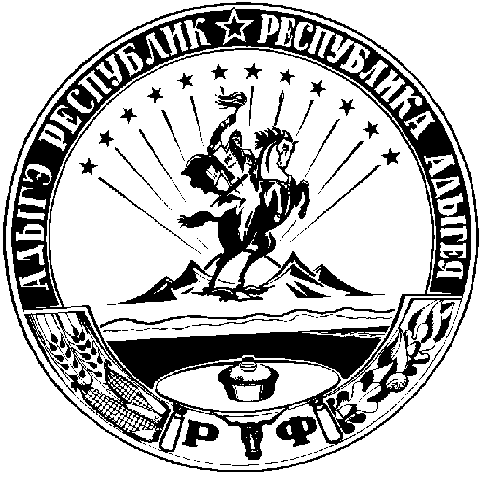 